Публичный доклад за 2012-2013 учебный год1.     Общая характеристика учреждения 1.1.         Тип, вид, статус 1.2. Характеристика контингента учащихся1.2.1. Состав обучающихся по классам на начало года1.2.2. Анализ выбытия учащихся в течение года 1.2.3. Анализ состояния здоровья учащихся 1.2.4.  Учащиеся «группы риска» 1.3. Администрация, органы государственного управления и самоуправления 1.3.1. Администрация школы 1.3.2. Органы государственно-общественного управления Состав Управляющего совета МОУ «Школа № 35» План работы Управляющего совета на 2012 – 2013 учебный год2.        Особенности образовательного процесса2.1. Характеристика образовательных программВ соответствии со ст. 32 Типового положения об образовательном учреждении школа осуществляет образовательный процесс в соответствии с уровнями общеобразовательных программ 2 ступеней образования:I ступень - начальное общее образованиеII ступень - основное общее образованиеНа I ступени (1-4 классы) закладываются основы функциональной грамотности учащихся. Школа вооружает их основными умениями и навыками общения и учебного труда, приобщает к началам отечественной и мировой культуры, создавая тем самым базу для последующего освоения образовательных программ основной школы. План I ступени соответствует программе «Школа России», «Школа 2100». Во вторых классах, согласно новому учебному плану, вводится изучение иностранного языка (английского). Обучение в 1 и 2 классах проводилось согласно требованиям ФГОС НОО.На II ступени (5-9 классы) содержание образования является относительно завершенным и базовым для продолжения обучения в средней (полной) общеобразовательной школе, создает условия для подготовки обучающихся к выбору дальнейшего образования, их социального самоопределения и самообразования. Основными задачами являются: - развитие способностей личности;- формирование системы общеучебных умений и навыков;- формирование навыков самообразования.2.2.         ТехнологииПедагогами школы используются педагогические технологии:·        информационно-коммуникационные;·        здоровьесберегающие;·        игровые;·        метод проектов;·        модульного обучения.	2.3.  Виды внеклассной и внеурочной деятельностиВнеурочная деятельность в школе осуществлялась по пяти направлениям: духовно – нравственное;общеинтеллектуальное;спортивно – оздоровительное;социальное;культурное.Внеурочная деятельность была организована в 1- 4 классах и 5 – 9 классах. При проведении внеурочной деятельности в начальных классах было организовано взаимодействие с ДДТ.Недельный план внеурочной деятельности для 1 – 4 классов Недельный план внеурочной деятельности для 5 – 9 классыКроме этого, в рамках учебного плана в школе проводились групповые занятия в 5 – 8 классах и курсы по выбору в 9 классах. Групповые занятия (5 – 8 классы), курсы по выбору (9 классы)Воспитание в школе строится путем  «включения» школьников в различные виды деятельности:-                   познавательная;-                   ценностно-ориентировочная;-                   художественно-эстетическая;-                   физкультурно-оздоровительная;-                   трудовая;-                   коммуникативная;-                   игровая. За время существования школы сформированы традиции, к числу которых относятся: «День знаний», «Осенины», «День учителя», «День матери», «Новый год», «День Святого Валентина», «День защитника Отечества», «8 Марта», «9 Мая», «Последний звонок» и т.д.В школе ежегодно проводятся акции: «Классный час», «Чистый город», «Благотворительный марафон», «Родительский урок», «Неделя добра», «Внимание, дети!», «Каникулы».2.4.         Научное общество, кружки, секции В течение года в  научном обществе «Открытие» работало 2 секции:-       я – маленький исследователь;-       экология и окружающий мир.Обучающиеся посещали школьные кружки и секции:-         ОчУмелые ручки;-         веселая палитра;-         туристический;-         спортивные игры.2.5.         Характеристика внутришкольной системы оценки качества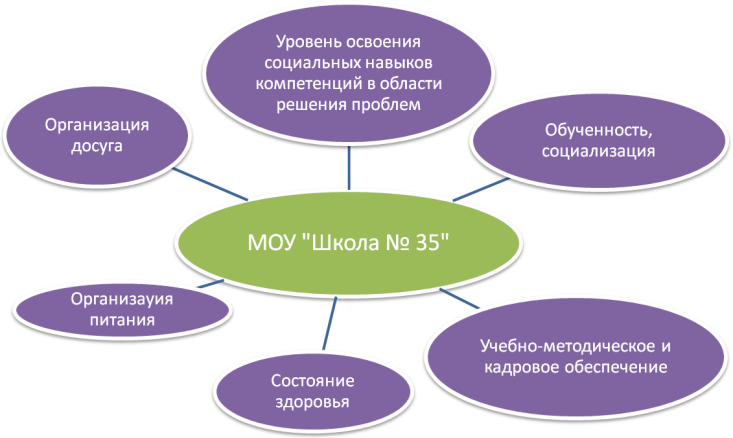 3.        Условия осуществления образовательного процесса3.1.         Режим работыВ школе используется следующая система отметок успеваемости:   5 (отлично),  4 (хорошо),   3 (удовлетворительно),  2 (неудовлетворительно).Продолжительность каникул для обучающихся первого класса:§  осенние каникулы -  с 01.11.2012 г. по 07.11.2012 г. §  зимние каникулы  - с 29.12.2012 г. по 13.01.2013 г. §  дополнительные каникулы – с 18.02.2013 г. по 24.02.2013 г.§  весенние каникулы - с 25.03.2013 г. по 31.03.2013 г. Продолжительность каникул для обучающихся 2-9 классов:§  осенние каникулы -  с 01.11.2012 г. по 07.11.2012 г. §  зимние каникулы  - с 29.12.2012 г. по 13.01.2013 г. §  весенние каникулы - с 25.03.2013 г. по 31.03.2013 г. 3.2.   Учебно-материальная база, благоустройство и оснащенностьШкола функционирует в двух зданиях. Школа имеет 16 учебных кабинетов (здание № 1 – 11 кабинетов, здание № 2 – 5 кабинетов), 1 спортзал, столовую на 50 мест, кабинет обслуживающего труда, библиотеку, мобильный компьютерный класс. С 2011 в школе установлен компьютер для дистанционного обучения. В школе имеются три интерактивных комплекса, один из которых получен в 2012 году. Школа подключена к сети Интернет по выделенной линии. Создан информационно-методический кабинет, укомплектованный 2 персональными компьютерами, принтером. Таким образом, в школе постоянно улучшается материально-техническая база школы: приобретается новая мебель, техника, спортивный инвентарь. Стали более современными учебные кабинеты. В 2012 – 2013 учебном году на приобретение учебников было израсходовано более 100 тыс. рублей. В 2011- -2012 учебном году был проведен капитальный ремонт спортивного зала.В 2012 – 2013 учебном году в школе был сделан капитальный ремонт раздевалок в спортзале. Обустроены туалетные комнаты, душевые. 3.3.         Организация охраны, питания и медицинского обслуживания. В школе установлена тревожная кнопки. Приведена в соответствии с требованиями нормативно-правовая база по вопросам безопасности и жизнедеятельности ОУ. Действует пропускной режим, ОУ укомплектовано противопожарными средствами на 100%. Организации питания школьников уделяется особое внимание. Школьной столовой предоставляется широкий выбор блюд. Питание отвечает санитарно-эпидемиологическим нормам, соблюдается калорийность.  Охват бесплатным питанием учащихся Питанием охвачено 91% учащихся.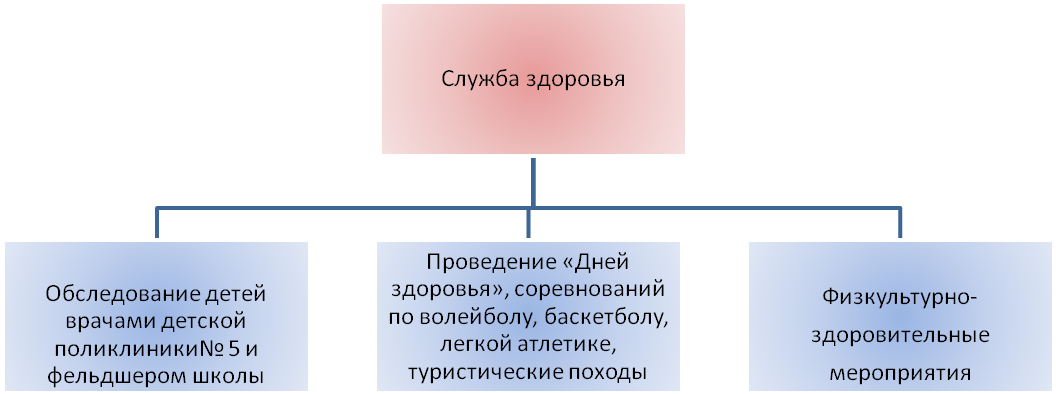  3.4. Кадровый составШкола укомплектована кадрами на 100%. В ней работают 21 постоянных педагогов и 1 совместитель. Пять педагогов награждены отраслевыми наградами:   трое – почетным знаком «Отличник народного просвещения» (13%), двое - нагрудным знаком «Почетный работник общего образования Российской Федерации» (8%). Средний возраст коллектива составляет 41 лет. От 25 до 45 лет в коллективе работает 17 педагогов (71%), от 46 и выше – 7 педагогов (29;). 27 % педагогов – люди пенсионного возраста. По стажу работы в коллективе преобладают опытные педагоги (от 10 лет и выше – 71%), 4 молодых специалиста (17%).С приходом молодых специалистов средний возраст педагогов снизился.К сожалению, снизилось в процентном отношении количество педагогов с высшей квалификационной категорией, но возросло – с I категорией. Повышение числа педагогов без категории объясняется тем, что молодые специалисты только пришли в школу, и у них нет категории. 3.5.         Средняя наполняемость классов 4.        Результаты деятельности учреждения, качество образования4.1.         Результаты государственной (итоговой) аттестации в 9-х классах4.2.         Достижения учащихся в предметных олимпиадах4.3.         Данные о поступлении в учреждения профессионального образования4.4.         Достижения обучающихся                Результаты участия в научно-практической конференции «Шаг в будущее», интеллектуальном марафоне Результаты участия в предметных конкурсахОтличники спортивно-технического комплекса ГТЗООбладатели грантов главы города Полысаево4.5.         Данные о состоянии здоровья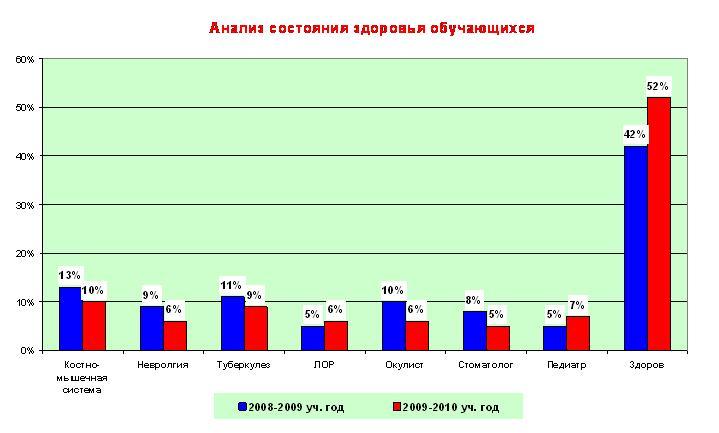   5.  Социальная активность и внешние связи учреждения Основными принципами работы нашей школы являются:1.     социальное партнёрство;2.     сотрудничество.трудничество разделяется на внешнее и внутреннее.  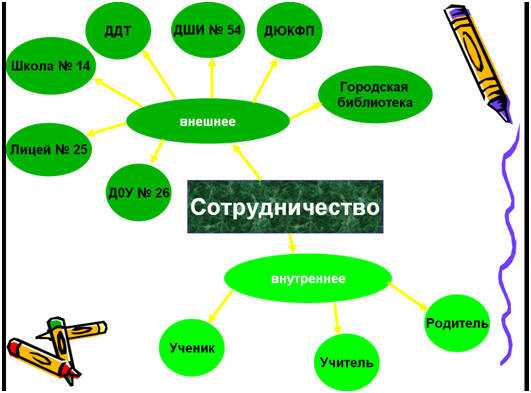    Одной из задач школы является формирование единого образовательного пространства с другими социальными учреждениями города. Наши учащиеся с удовольствием занимаются в кружках ДДТ.6.Перспективы и планы развитияНа заседании педагогического совета по  теме «Итоги работы школы за 2012-2013 учебный год и перспективы развития школы на следующий учебный год» было принято решение:·  Продолжить работу по повышению качества обучения.·  Считать основным направлением в работе - переход на государственные образовательные стандарты второго поколения.·  Создать центр мониторинга в школе.·  Продолжить работу по созданию Программы развития. Название по уставуМуниципальное бюджетное общеобразовательное учреждение «Основная общеобразовательная школа  № 35»Типобщеобразовательное учреждениеВид основная общеобразовательная школа Организационно-правовая формаучреждение	УчредительУправление образования Полысаевского городского округаГод основания 1957 годЮридический адрес652560 Кемеровская область, г.Полысаево, ул. Космонавтов, 17Телефон8 (384-56)-4-34-33, 4-48-71Факснетe-mailPolysaevoschkola35@rambler.ruАдрес сайта в Интернетеhttp://schkola-35.ucoz.ruДолжность руководителядиректор школыФ.И.О. руководителяЗахарова Стелла ЮрьевнаБанковские реквизитыБанк ГРКЦ Банка России по Кемеровской области город Кемерово, р/с 40204810700000000009, ИНН 4212020422, БИК 043207001, КПП 421201001, л/с 20396У10930Свидетельство о регистрации (номер, дата выдачи, кем выдано)Серия 42 № 003601414 дата выдачи 25.04.2012 года выдано МИ ФНС № 2 по Кемеровской областиЛицензия (дата выдачи, номер, кем выдано)Серия А № 0001836, выдано Государственной службой по надзору и контролю в сфере образования Кемеровской области, регистрационный номер 12084, дата выдачи 13.01.2012 годаСвидетельство о государственной аккредитации (дата выдачи, номер, кем выдано)Серия 42 АА № 000798 , выдано Государственной службой по надзору и контролю в сфере образования Кемеровской области, регистрационный номер 1777, дата выдачи 14.02.2012 годаКлассЧисло классовВсего обучающихся с новым приемомКоличество второгодников126522421324714251513016245172411813119240Итого:173906Причина2008-2009 уч. год2009-2010 уч. год2010-2011 уч. год2011-2012 уч. год2012-2013 уч. годСмена места жительства1 -3 66Другие школы города16 277 76Вечерняя школа1 1- -1ПТУ--  ---Специальные учебные заведения- 1 ---Умер 1Итого:18  (5%)29 (8%)  10 (3%)13 (4%)14 (4%)Учебные года Количество обучающихсяКоличество здоровых детей2008 – 2009356147 (42%)2009 – 2010352185 (52%)2010 – 2011352165 (48%)2011 - 2012356168 (47%)2012 - 2013390Учебный годНа учете в ПДННа учете в ПДННа учете в ПДННа внутришкольном учетеНа внутришкольном учетеУчебный годКоличество% к общему числу учащихся% к общему числу учащихсяКоличество% к общему числу учащихся2007-20086221332008-200914441242009-2010722154,22010 - 201151,415154,32011 – 201230,8410102,82012 - 201330,7614143,6ДолжностьФ.И.О.ОбразованиеКатегория СпециальностьПедагогический стажГодповышения квалификации(руководитель/учитель)ДиректорЗахарова Стелла ЮрьевнаВысшее профес., химия, Кемеровский государственный университет, 1986г. первая химия6/262012 Заместитель директора  по УВРВолодина Екатерина ГригорьевнаВысшее профес., педагогика и методика начального обучения, Новосибирский государственный педагогический институт, 1984перваяучитель русского языка и литературы10/2009 Заместитель директора  по ВРГенцова Оксана АнатольевнаВысшее профес., педагогика и методика начального обучения, Новокузнецкий государственный педагогический институт, 2002 г.КРИПК и ПРО, 2004, педагогика, психология и методика преподавания школьных дисциплин, по специальности «география»13/12учитель географии8/202009/2011№ п/пФ.И.О.Должность, место работыТелефон1 Лошакова Евгения ПавловнаГУО, специалист Городского управления образования4 – 31 - 292Захарова Стелла ЮрьевнаМБОУ «Основная общеобразовательная школа № 35»,директор4 – 34 - 333Генцова Оксана АнатольевнаМБОУ «Основная общеобразовательная школа № 35»,заместитель директора по воспитательной работе4 – 48 - 714Третьякова Галина ВалерьяновнаМБОУ «Основная общеобразовательная школа № 35»,учитель математики4 – 48 - 715 Буланенко Галина ИвановнаМБОУ «Основная общеобразовательная школа № 35»,заведующий хозяйством 9 – 904 – 374 – 73 - 32 6 Опшина Наталья Вячеславовна Председатель управляющего совета, представитель первой ступени8 – 904 – 967 – 01 - 39 7Чудинова Анна Николаевна Представитель родителей первой ступени8 – 950 – 270 -77-838 Шишкина Ольга ЮрьевнаПредставитель родителей первой ступени8 –953- 063-15-539Синявина Елена ВикторовнаПредставитель второй ступени8 – 950-578-11-9610Божок Наталья АнатольевнаПредставитель второй ступени8-950-276-74-1611Беляева Оксана ЛеонидовнаПредставитель второй ступени8-903-940-57-0312Морзаков Виктор ВикторовичГлавный энергетик ш. Заречная8-961-717-42-4113Луцык Ольга СергеевнаМБОУ «Основная общеобразовательная школа № 35»,ученица 7 класса14Бормин Дмитрий МихайловичМБОУ «Основная общеобразовательная школа № 35»,ученица 8 класса№ п/пМероприятия ОтветственныеСроки проведения1Составление и утверждение плана работы Управляющего советаРуководители рабочих комиссийСентябрь 1Организация работы по ведению документации Управляющего совета (локальные акты, планы, протоколы, отчеты и т.д.)Руководители рабочих комиссийСентябрь 1Утверждение примерного модельного формата публичного докладаДиректор школы, председатель УССентябрь 1 Подведение итогов летнего отдыха. Учебная комиссияСентябрь 1Подведение итогов акции «Первое сентября – каждому школьнику»Социальный педагог Сентябрь 1Организация горячего питанияКомиссия по безопасности жизнедеятельностиСентябрь 1 Новая редакция Положений об оплате труда и о материальном стимулировании работников школыДиректор школы, председатель УС,финансово – экономическая комиссияСентябрь 22.1. Проведение анализа по организации горячего питания и соблюдения питьевого режимаКомиссия по безопасности жизнедеятельностиНоябрь 22.2. Организация работы общественных наблюдателей при проведении мониторингов, пробных экзаменов в новой форме, ГИА Учебная комиссияНоябрь 22.3. Привлечение добровольных пожертвований родителейФинансово – экономическая комиссияНоябрь 33.1. Внесение изменений в локальные акты МБОУ «Школа № 35» (положения об оплате труда работников школы и стимулирующих выплатах)Директор школы, председатель УСЯнварь 3 3.2. Согласование размера симулирующих выплат работникам школы на период январь – август 2013 г.  Директор школы, председатель УС,финансово – экономическая комиссияЯнварь 3 3.3. Привлечение социальных партнеровДиректор школы,руководители рабочих комиссийЯнварь 33.4. Реализация программы гражданского образования в школеДиректор школыЯнварь 33.5. Выдвижение кандидатуры педагогов для участия в муниципальном этапе федерального конкурсного отбора на получение денежного поощрения лучших учителей в 2013 г.Директор школы, председатель УСЯнварь 44.1. Осуществление контроля за соблюдением здоровых и безопасных условий обучения, воспитания и труда в школеКомиссия по безопасности жизнедеятельностиМарт 4 4.2. Реализация программ реабилитации семей, находящихся в трудной жизненной ситуацииСоциальный педагогМарт 44.3. Планирование, организация и проведение спортивных мероприятий на весенних каникулах совместно с родителями и педагогамиУчебная комиссияМарт 55.1. Организация практики и отдыха учащихся в летний периодЗаместитель директора по ВРМай 55.2. О подготовке школы к новому учебному годуДиректор школыМай 55.3. О привлечении внебюджетных средств для обеспечения и развития школы Финансово – экономическая комиссияМай 55.4. Довыборы в Управляющий советДиректор школы,руководители рабочих комиссийМай НаправлениеНаименование рабочей программыФормы организации Количество часов в неделюКоличество часов в неделюКоличество часов в неделюКоличество часов в неделюКоличество часов в неделюКоличество часов в неделюКоличество часов в неделюКоличество часов в неделюКоличество часов в неделюВсегоРаспределение часовРуководительМесто проведенияНаправлениеНаименование рабочей программыФормы организации 1а1б1в2а2б3а3б4а4бВсегоРаспределение часовРуководительМесто проведенияСпортивно-оздоровительноеЛыжные гонки секция1113еженедельноетренерДЮСШДуховно-нравственноеАзбука правакружок1113еженедельноучитель начальных классовшколаДуховно-нравственноеПутешествие по стране Этикекружок112еженедельноучитель начальных классовшколаСоциальноеШкола – мой дом112еженедельноеучитель начальных классовшколаОбщеинтеллектуальноеИнформатика и ИКТкружок11еженедельноеучитель начальных классов школа ОбщеинтеллектуальноеИнформатика в играх и задачах кружок111111118еженедельноеучитель начальных классовшколаОбщеинтеллектуальноеРиторика кружок112еженедельноеучитель начальных классовшколаОбщеинтеллектуальноеВсе узнаю, все смогу кружок1111116еженедельноеучитель начальных классовшколаОбщеинтеллектуальноеГрамматика кружок112еженедельноеучитель начальных классовшколаОбщеинтеллектуальноеПланета загадоккружок11114еженедельноеучитель начальных классовшколаОбщекультурное Мир ИЗО кружок1111116еженедельноепедагог дополнительного образованияДДТОбщекультурное Ручной труд кружок11114еженедельноепедагог дополнительного образованияДДТОбщекультурное Игра «Мельница»игра11 11116еженедельноепедагог дополнительного образованияДДТОбщекультурное Безопасная дорога кружок1111111119еженедельноеучитель начальных классовшколаОбщекультурное  Красоту создаем своими рукамикружок11еженедельное учитель начальных классовшколаИтого:777776666Направления Наименование рабочей программыФормы организацииКлассы Классы Классы Классы Классы Классы Классы Классы Количество часов в годРасписание часовРуководитель Место проведенияНаправления Наименование рабочей программыФормы организации56а6б7а7б89а9бКоличество часов в годРасписание часовРуководитель Место проведенияДуховно - нравственноеЕжели вы вежливыкружок134еженедельноеучитель русского языка и литературышколаОбщеинтеллектуальное Семь чудес Кузбассакружок134еженедельноеучитель историишколаОбщеинтеллектуальное Занимательная графикапроектная деятельность11134еженедельноеучитель технологиишколаОбщеинтеллектуальное В мире математики кружок 1134еженедельноеучитель математикишколаОбщеинтеллектуальное В мире физикикружок 134еженедельноеучитель физикишколаСпортивно - оздоровительноеЭдельвейс клуб1134еженедельноеучитель физической культурышколаСпортивно - оздоровительноеСпортивные игрыкружок111111134еженедельноеучитель физической культурышколаСоциальное Центр коммуникациицентр134еженедельноеучитель русского языка и литературышколаОбщекультурное   Скоморошки кукольный театр134еженедельноеучитель технологиишколаОбщекультурное Волшебный театртеатр - студия1134еженедельноеучитель английского языкашколаОбщекультурное Волшебная палитракружок1134еженедельноеучитель технологиишколаОбщекультурное Очумелые ручкикружок1134еженедельноеучитель технологиишколаОбщекультурное ПДДкружок11111134еженедельноеклассные руководители 5 – 8 классовшколаИтого:Итого:Итого:44444344№ п/пВид занятий5 (1)6 (2)7(2)8(1)9 (2)               Групповые занятия:               Групповые занятия:               Групповые занятия:               Групповые занятия:               Групповые занятия:               Групповые занятия:               Групповые занятия:1Секреты орфографии	12Риторика 13Занимательный русский язык14В мире морфологии15Секреты пунктуации16Занимательная грамматика (английский язык)17Математика вокруг нас18Ступеньками математики19За страницами учебника математики110Геометрия вокруг нас111  Экология растений112 Экология животных 1               Курсы по выбору:               Курсы по выбору:               Курсы по выбору:               Курсы по выбору:               Курсы по выбору:               Курсы по выбору:               Курсы по выбору:1Практикум по выполнению типовых заданий по ГИА (часть А, В, С) по русскому языку12Сочинение - рассуждение13Решение заданий с параметрами по геометрии14Применение электронных таблиц в финансово – экономических расчетах15 Я как часть гражданского общества16 Решение типовых заданий ГИА по биологии1Итого:24426Начальная школаОсновная школа Продолжительность рабочей недели56Продолжительность уроков (минут)4545Продолжительность перерывов:минимальная 1010максимальная 2020Продолжительность проведения промежуточной аттестации обучающихся:четверть ++год ++Горячее питаниеГорячее питаниеБуфетная продукциябесплатноеза счёт родительских средствБуфетная продукцияКоличество учащихся102 (28%)120(33%) 107 (29%)Учебный год2008-20092008-20092009-20102009-20102010-20112010-20112011 - 20122011 - 20122012 - 20132012 - 2013Учебный годчеловек%человек%человек%человек%человек%Число работающих учителей24100%24100%23100%22100%22100%Имеют категорию:2396%24100%23100%22100%1882%высшую728 %625 %626%523%418%первую832%1042%1044%1150%1045%вторую832%833%730%627%418%Образование:высшее1875%1875%2087%1986%1882%незаконченное высшее312%312%14%----среднее профессиональное312%312%27%314%418%Учебные годаКоличество учащихсяКоличество классовСредняя наполняемость по классам2005 – 2006 4902519,62006 – 2007 4202318,32007 – 2008 40617242008 – 2009 36115242009 – 2010 36215242010 - 20113521523,52011 - 20123561523,72012 - 20133901722,9№ПредметыНовая формаНовая формаТрадицияТрадиция№ПредметыКУКККУКК1математика/алгебра100%90%100%0%   2русский язык100%90%100%0%4информатика100%100%--5биология--100%50%6география100%77%100%100%7обществознание100%100%100%67%7физика100%100%--9ОБЖ--100%85%10физическая культура--100%100%Итого:Итого: 100%93%100%57%ПредметУчительКлассМестоИнформатика и ИКТПащенко Т.Д. 4б (Морзаков М.)3Информатика и ИКТСлободчикова Н.А.4а  (Бездетко Д.)2Олимпиада по краеведениюПорошина О.В.Романовский Д.3Физическая культураЕ.Ю. Осипова8 (Кулев И.)3Физическая культураЕ.Ю. Осипова ОБЖ С.А. Ефременко7б (Соколов Д.) 3 ОБЖ С.А. Ефременко8 (Кравцов А.)3 ОБЖ С.А. Ефременко8 (Кулев И.) 3 ОБЖ С.А. Ефременко9 (Сенявин В.)3 ОБЖ С.А. Ефременко9 (Ахметзянов Р.)3Всероссийская дистанционная  олимпиада по математике Э.В. Никитина3б (Зыков И.) 2 Всероссийская дистанционная  олимпиада по русскому языкуЭ.В. Никитина  3б (Зыков И.) 3  Год выпускаВсегоДальнейшее обучениеДальнейшее обучениеДальнейшее обучениеДальнейшее обучениеТрудоустройствоПрочееНе учится, не работает (причина)  Год выпускаВсего10 классПУССУЗССУЗТрудоустройствоПрочееНе учится, не работает (причина)2008287(25%)15 (54%)15 (54%)6(21%)---20095111(22%)24 (47%)24 (47%)14(28%)-2 (4%)-20105214 (27%)27 (52%)27 (52%)10 (19%)1 (2%)--20114210(23%018(43%)18(43%)11(26%)2 (5 %)-1 (2%)20123011 (37%)4 (13%)4 (13%)13 (43%)--2 (7%)20133810 (26%)12 (32%012 (32%016 (42%)---ПредметУчительКлассМесто Станция «Окружающий мир» Т.Д. Пащенко  4 (Попов Д.) 2НПК«Шаг в будущее»Е.Ю. Осипова6 (Бегова Н.,Беляева Е.)2НоминацияУчительКлассМестоВсероссийский конкурс-игра по математике «СЛОН»Бусыгина Г.А.2а (Баранов А.)Грамота лауреатаВсероссийская игра-конкурс по информатике «Инфознайка 2013»Пащенко Т.Д.4б (Морзаков М., Попов Д.)Дипломы победителейВсероссийская игра-конкурс по информатике «Инфознайка 2013»Луцык Н.А.7 (Луцык О.)Диплом победителяОбщероссийский конкурс «Мультитест 2012» по математикеПащенко Т.Д.4б (Морзаков М., Попов Д., Борзенкова А.)Дипломы лауреатовОбщероссийский конкурс «Мультитест 2012» по математикеСлободчикова Н.А.4а (Червов О.)Диплом лауреатаОбщероссийский конкурс «Мультитест 2012» по математикеТретьякова Г.В.6 (Ефременко Н., Шаманаев Д,, Иванов А.,Лушпа Я., Мышкин М.)Дипломы лауреатовОбщероссийский конкурс «Мультитест 2012» по математикеЛуцык Н.А.5 (Котова О., Шипицына И.)Дипломы лауреатовОбщероссийский конкурс «Мультитест 2012» по русскому языкуМышкина О.Н.9 (Парфенова К.)Диплом победителяОбщероссийский конкурс «Мультитест 2012» по русскому языкуКолмогорова А.П.6 (Ефременко Н., Муравлева А.)Дипломы лауреата  (4, 7 места)Городской художественно-эстетический конкурс «Успех», номинация «Художественное чтение»Мышкина О.Н.7б класс(Луцык О.)3Конкурс «Золотые голоса Кузбасса»Мышкина О.Н.7б класс (Лаврентьев А.)1Всероссийский конкурс чтецов прозы «Живая классика»Колмогорова А.П.6 (Сапатова Е.)3 (муниципальный этап)Городской конкурс чтецов на английском языкеБоброва А.И.6 (Лушпа Я.)1 место в номинации «Лучший чтец лирического плана»Городской конкурс «Моя малая Родина: природа, культура, этнос»Козлова Л.В.7 (Беляева Е.Луцык О.)9 (Ахметзянов Р.)123Областной конкурс «Моя малая Родина: природа, культура, этнос»Козлова Л.В.9 (Ахметзянов Р.)1Городской конкурс «Сохраним наш мир потомкам»Козлова Л.В.Шубенкова ВЛуцык О.12Городской конкурс-выставка «Осеннее чудо 2012»Козлова Л.В.Никонова Н.
Беляева Е.Морсакова Н.Кустовская Л.Баяновская С.Смольникова М.Феофанова К.Булдыгина А.11213233Легкоатлетическая эстафета, посвященная Дню ПобедыОсипова Е.Ю.Команда школы3Городские соревнования по волейболуОсипова Е.Ю.Команда школы3Смотр песни и строяОсипова Е.Ю.Команда школы3Областные соревнования «Юный спасатель»Осипова Е.Ю.Команда школы6Открытое первенство по спортивному туризму г.  КалтанаОсипова Е.Ю.Команда школы3Осенний кроссТерешкина М.А.Команда школы2Лыжня РоссииТерешкина М.А.Команда школы2Футбол (девочки(мальчики))Терешкина М.А.Команда школы33ПионерболТерешкина М.А.Команда школы2УчительКлассМестоОсипова Е.Ю.5-922Терешкина М.А.1-45Итого:1-927ГодФИО ученикаНаименование конкурсаФИО учителя2009Андриенко В.Г.Надежда большого спортаСуздалев А.Г.2010Фатеев А.М.Юный исследовательТретьякова Г.В., Луцык Н.А.2010Луцык М.С.Под сенью музМышкина О.Н.2011Арутюнян А.Юный исследовательТретьякова Г.В., Луцык Н.А.